TD N° 05 : Applications sur la fécondation interneExercice1Les dessins A, B, C et D ci-après montrent quelques phases de la fécondation « in vitro » chez un Mammifère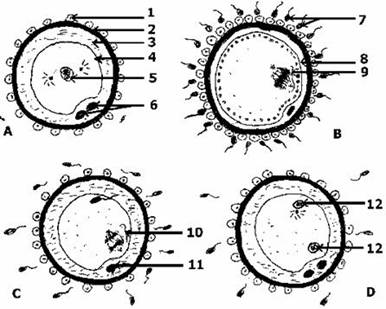 1-Donner l’ordre chronologique de ces dessins  en les titrant2-Annoter chacun de ces 4 dessins avec précision (sans les reproduire)4- L’utérus d’une femme contient trois fœtus, alors que ses ovaires ne renferment que deux corps jaunes. Expliquer ce fait.5-  À quel(s) constituant(s) de la zone pellucide les spermatozoïdes se fixent-t-ils ?6-  À quoi la réaction acrosomique correspond-elle ?7-  Quels sont les processus empêchant les cas de polyspermie ?Erxercice2: Question à Choix Multiple (QCM)1- La capacitation du spermatozoïdeOn observe une perte de protéines de surfaceElimination partielle du cholestérol libreIl y a destruction de la plupart des composants du spermatozoïde, dont le cholestérol libreLes sécrétions utérines sont suffisantes pour la capacitation des spermatozoïdes2-L'activation ovocytaire a pour conséquences:La réaction corticaleRetour à la diploïdieAchèvement de la 1ère  division de méiose et expulsion du 1ème globule polaireAchèvement de la 2ème  division de méiose et expulsion du 2ème globule polaire3-Concernant la fécondationle spermatozoïde perd son pouvoir fécondant en 24hL'ovule ne survit que 12h s'il n'est pas fécondéAu cours d'un cycle menstruel normal de 28 jours, le col est perméable du 10ème au 15ème jour du cycleLes sécrétions tubaires ne jouent aucun rôle sur le pouvoir fécondant des spermatozoïdesAucune réponse juste4-A propos de la capacitationElle a lieu dans les voies génitales masculinesElle a lieu dans les voies génitales fémininesElle est indispensable à la fécondationElle a lieu même si le liquide séminal n’est pas éliminé.5-Parmi les membranes ou couches de cellules suivantes, laquelle est responsable de la reconnaissance du spermatozoïde en tant que gamète de la même espèce ?La membrane plasmique de l’ovocyteLa corona radiataLe cumulus oophorusLa membrane pellucide7-Les étapes de la fécondation qui se déroulent après la rencontre des gamètes  sont les suivantes sauf une:La fixation à la zone pellucide et la réaction acrosomiale.La traversée du cumulus oophorusLa capacitation La fusion des gamètesBon travail